E-TUND – KOHTUME ÜHISES VIRTUAALSES KLASSIRUUMIS        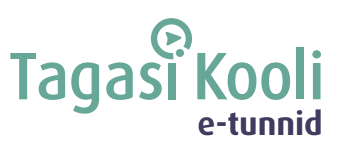 TUNNIKAVA #492* Tunnikava on loodud selleks, et pakkuda õpetajatele välja erinevaid variante õpilaste aktiivseks kaasamiseks tunni teemasse. Tunnikava ei pea tingimata kasutama.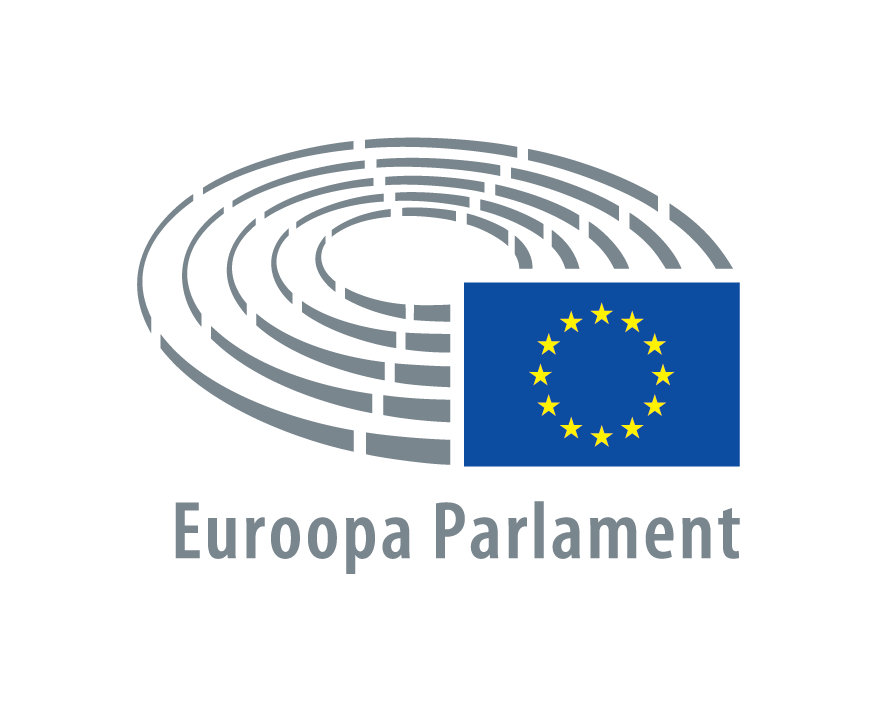 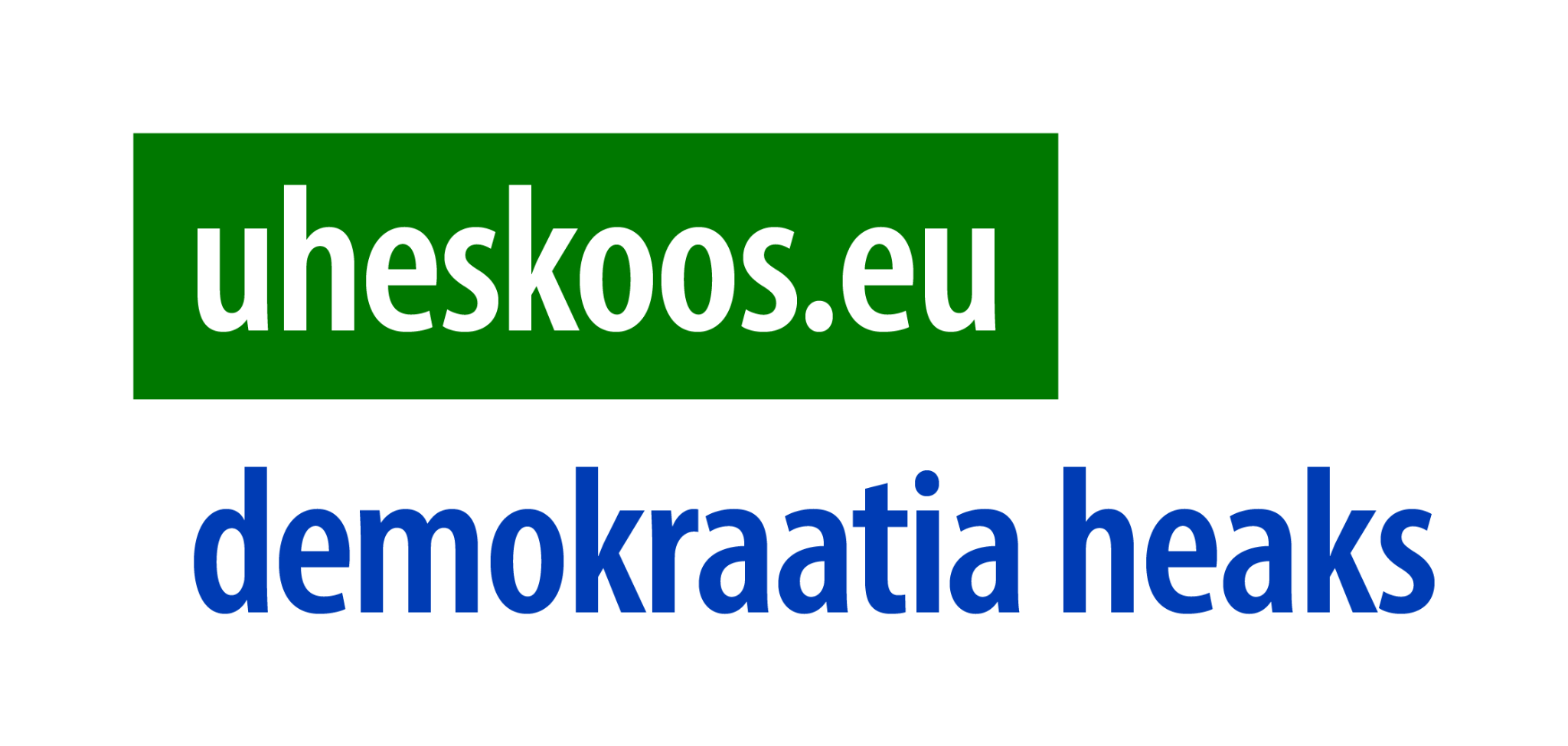 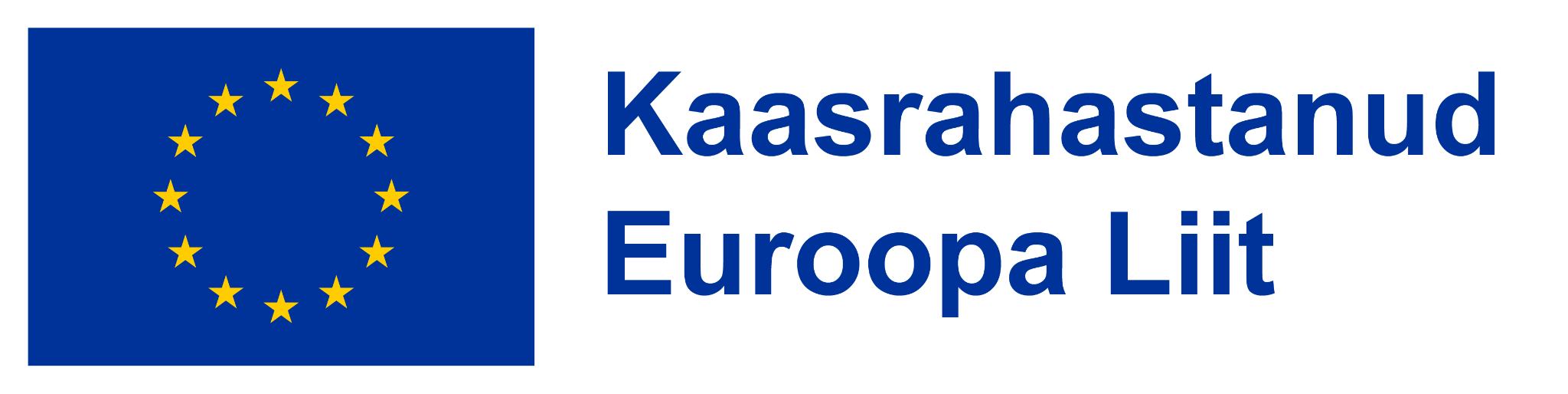 Tunni teema:Milliste Euroopa väärtuste eest mina seisan?Külalisõpetaja:Marina Kaljurand, Euroopa Parlamendi liigemoderaator Aurelia Pärtelson, Eesti VäitlusseltsÕpilased:10.–12. klassTunni õpieesmärk:Õpilane teab, et Euroopa Liidu riikidel on ühised põhiväärtused, mis moodustavad ühiskonna aluse.Seos RÕK-iga:sotsiaalne ja kodanikupädevus         45-minutilise tunni ülesehitus:                10 min                                                                 20 + 5 min                                                                       10 minettevalmistus ja häälestus                     ülekanne + küsimused külalisõpetajale                         õpilaste iseseisev töö klassis         45-minutilise tunni ülesehitus:                10 min                                                                 20 + 5 min                                                                       10 minettevalmistus ja häälestus                     ülekanne + küsimused külalisõpetajale                         õpilaste iseseisev töö klassisTunni teema taust:Millistel väärtustel rajaneb Euroopa Liit? Kas Euroopa Liiduga liitunud liikmesriikidel on võimalik alusväärtustele vastu vaielda? Kas Euroopa Parlamendis töötades tuleb ette hetki, mil väärtused lähevad vastuollu ja tuleb teha teatud valikuid? Sellel korral räägime väärtustest Euroopa Parlamendi liikme Marina Kaljurannaga.Häälestus:Õpilastele on ette antud 12 väärtust. Kuus neist on ELi põhiväärtused (inimväärikus, vabadus, demokraatia, võrdsus, õigusriik, inimõigused), teised kuus mitte. Õpilased peavad otsustama, millised 6 ette antud väärtustest peaksid nende arvates olema ELi põhiväärtused. Õpilaste iseseisevtöö:Pärast videot peaksid õpilased üle vaatama need kuus põhiväärtust, mis nad tunni alguses välja valisid ja põhjendama, miks nad just sellise valiku tegid ning märkima, kas nad midagi nüüd (peale video vaatamist) muudaksid. Teine ülesanne on paaristöö, kus õpilased peavad pakkuma välja kaks väärtust, mis võiksid olemasolevale kuuele ELi põhiväärtusele lisanduda. Lisaks tuleb kirjeldada, miks on just need kaks olulised. Võimalikud lisamaterjalid: ELi eesmärgid ja väärtused - https://european-union.europa.eu/principles-countries-history/principles-and-values/aims-and-values_etMis on ELi väärtused? - https://multimedia.europarl.europa.eu/et/video/what-are-eu-values_B01-ESN-210315uheskoos.eu - https://together.europarl.europa.eu/et/Euroopa noorteportaal - https://youth.europa.eu/home_etEuroopa noorteportaali hääleplatvorm - https://voices.youth.europa.eu/#/EP tegevust tutvustavad videod - https://multimedia.europarl.europa.eu/et/topic/graphics-and-infographics_27313